Schoolgids 2019-2020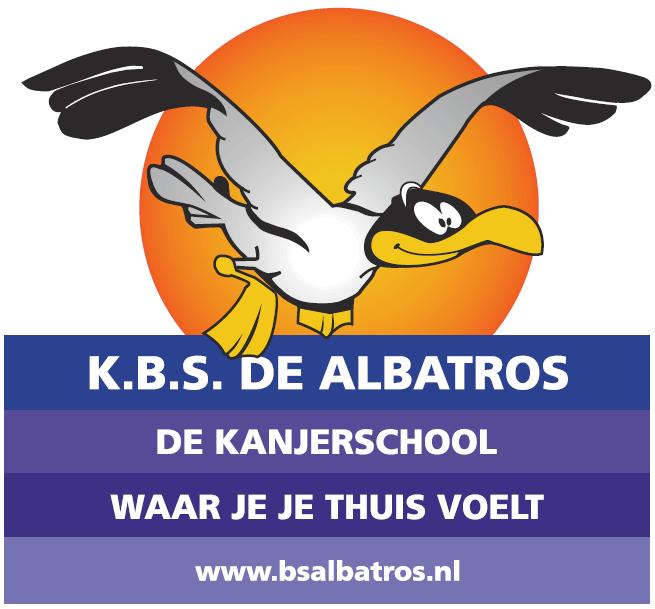 Inhoudsopgave											    BladzijdeInhoudsopgave										2Een woord vooraf										3Hoofdstuk 1 De school									4Hoofdstuk 2  Waar de school voor staat							5Hoofdstuk 3 Organisatie van het onderwijs							6Hoofdstuk 4 Zorg voor de kinderen								10Hoofdstuk 5 Het team									13Hoofdstuk 6 Het contact met de ouder							14Hoofdstuk 7 Ontwikkeling van het onderwijs in de school					18Hoofdstuk 8 Resultaten van het onderwijs							19Hoofdstuk 9 Praktische informatie								19Een woord voorafBeste ouders/verzorgers,Voor jullie ligt de schoolgids van basisschool de Albatros voor het schooljaar 2019-2020. Met deze schoolgids willen wij een beeld geven van onze school. Wij willen de ouders van onze leerlingen en ouders van nieuwe leerlingen informeren over onze uitgangspunten voor het onderwijs en hoe wij ons onderwijs vormgeven.Wij vinden het belangrijk dat ouders een bewuste keuze maken voor een school voor hun kind(eren). Alle basisscholen werken aan dezelfde einddoelen, maar de wijze waarop zij deze bereiken en de sfeer binnen de school verschillen. Door middel van deze gids geven wij hierover informatie. Daarnaast maken een kennismakingsgesprek en een rondleiding door de school het beeld compleet.Samen met kindcentrum de Whee, gehuisvest bij ons in het gebouw, werken wij aan een doorgaande ontwikkelingslijn voor kinderen van 0 t/m 12 jaar. Samen ontwikkelen wij naar een integraal kindcentrum.Deze schoolgids is samengesteld in overleg met het team, ouderraad en de medezeggenschapsraad van KBS de Albatros. De medezeggenschapsraad heeft ingestemd met de inhoud van deze schoolgids. Het bevoegd gezag, Keender, stichting voor katholiek en openbaar primair onderwijs, heeft deze schoolgids vastgesteld. De gids wordt jaarlijks ter verantwoording voorgelegd aan de onderwijsinspectie.Wij hopen dat deze schoolgids de gewenste informatie zal geven. Als jullie vragen hebben, zijn jullie natuurlijk van harte welkom.Met vriendelijke groet,Chantal ten DamDirecteur KBS De AlbatrosHoofdstuk 1 De schoolBasisschool de Albatros te Goor is een katholieke school en één van de zeventien basisscholen die valt onder Stichting Keender in de gemeenten Berkelland, Haaksbergen of Hof van Twente. De naam van de school is ontleend aan de koning der zeevogels met zijn zeer grote spanwijdte van de vleugels. Daarmee willen wij symboliseren, dat wij als school zeer brede aandacht hebben voor kinderen, ouders en allen die bij de school betrokken zijn. Onder deze vleugels komt iedereen tot zijn/haar recht.Basisschool de Albatros verzorgt sinds 1973 katholiek onderwijs in de wijk de Whee. De school staat op het onderwijseiland tussen de Kievitstraat en de Scherpenzeelseweg. De school is een middelgrote school, die basisonderwijs verzorgt aan kinderen van 4 t/m 12 jaar. De meeste kinderen komen uit de wijken rondom de school. De Albatros start dit schooljaar met 110 leerlingen, verdeeld over 5 groepen (groep 1/2, groep 2/3, groep 4/5, groep 6/7 en groep 8). Naast de directeur zijn er een intern begeleider, zeven leerkrachten, een onderwijsassistent en een conciërge aan de school verbonden. Daarnaast zijn er verschillende partners die wekelijks in de school aanwezig.Partners in de schoolWij werken op school samen met verschillende mensen met verschillende expertises. Deze mensen komen naar onze school voor observatie en/of ondersteuning. Een aantal van deze experts zijn wekelijks op een vaste plek bij ons op school aanwezig.Kindcentrum De WheeKC De Whee verzorgt met vaste leidsters vier ochtenden in de week de peuterspeelzaal. Elke dag is er buitenschoolse opvang en kinderdagopvang. De Albatros en KC De Whee werken nauw samen wat betreft een doorgaande lijn en daar waar kan organiseren wij activiteiten en feesten samen. Daarbij staat de kwaliteit van het onderwijs en de opvang voorop.Burgerschapsvorming Burgerschapsvorming in het onderwijs staat in de belangstelling. Daarbij denken wij aan het vormen van de leerling in relatie tot zichzelf en in relatie tot de ander. Aan de ene kant gaat het vooral om de ontwikkeling van de individuele leerlingen en aan de andere kant om het samenleven en bijdragen aan de samenleving. Wat betreft de ontwikkeling van het individu vinden wij het kunnen kijken naar jezelf belangrijk. Dat komt ook terug in onze visie. Wat betreft het samenleven en bijdragen aan de samenleving, vinden wij het kunnen inleven in een ander heel belangrijk. Op een positieve manier kunnen omgaan met verschillen is daarbij belangrijk. Dat komt ook terug in onze Kanjertraining.Hoofdstuk 2 Waar staat de school voorMissieDe Albatros is een school die het onderwijs zodanig inricht, dat het zoveel mogelijk aansluit bij de ontwikkelingsbehoeften van ieder kind.“Kwalitatief goed onderwijs waarbij wij samen het beste bieden voor ieder kind”VisieDe Albatros wil optimale ontwikkelingskansen bieden voor ieder kind door het onderwijs af te stemmen op de ontwikkelingsbehoeften en te verrijken met aanvullende diensten die de ontwikkeling van het kind versterken. Wij zijn een school in ontwikkeling naar een integraal kindcentrum. Wij breiden het onderwijsaanbod uit met aanvullende ondersteuning voor ieder kind. Dit wordt gerealiseerd door intensief samen te werken met interne en externe partners. Hierdoor kunnen wij samen het beste bieden voor ieder kind. KernwaardenOm deze visie te realiseren werken we vanuit kernwaarden die bijdragen aan het inhoud geven van onze missie en het realiseren van onze visie.VEILIGHEID Wij vinden een veilige omgeving een voorwaarde om tot leren te kunnen komen. Om een veilige omgeving te creëren werken wij aan:Respect voor jezelf, de ander en de omgevingMet plezier naar school gaanRust en structuurONTWIKKELING Wij willen het optimale uit de leerlingen halen door aan te sluiten bij hun onderwijsbehoeften. Dit doen we door middel van handelingsgericht werken. Daarom hebben wij aandacht voor:Het ontwikkelen van individuele talentenEen leerrijke omgevingDifferentiatie in leerstijlenTRANSPARANT Wij vinden een open communicatie essentieel om vorm te kunnen geven aan onze missie en visie. Hierbij denken wij aan:De communicatie tussen kind, ouder en leerkrachtOuderbetrokkenheid m.b.t. de ontwikkeling van het kind en de school als geheelAls team van leerkrachten werken aan dezelfde uitgangspuntenVERTROUWEN Wij zijn een kanjerschool omdat wij vinden dat:Kinderen positief over zichzelf en anderen moeten leren denkenKanjergedrag niet altijd vanzelf gaat, maar wel is te lerenKinderen zichzelf en anderen moeten leren vertrouwenSAMEN In de basis zijn wij een katholieke school met respect voor andere geloofsovertuigingen. Belangrijk hierbij vinden wij:Waarden en normenSamen vierenOntwikkeling tot evenwichtige mensen in onze samenlevingHoofdstuk 3 Organisatie van het onderwijsKanjerschoolDe Albatros is een Kanjerschool. Een warme sfeer en een veilige omgeving zijn voorwaarden om je thuis te voelen. Hierbij is het heel belangrijk dat iedereen binnen de school op een goede manier met elkaar omgaat. Dit gaat niet altijd vanzelf, maar dat is wel te leren. Alle leerlingen krijgen daarom bij ons de Kanjertraining en proberen zich zo goed mogelijk als een Kanjer te gedragen. Op onze school gelden de vijf Kanjerregels:
• Wij vertrouwen elkaar
• Wij helpen elkaar
• Niemand speelt de baas
• Niemand lacht uit
• Niemand doet zieligLeerstofjaarklassensysteemOp de Albatros wordt in een schooljaar een bepaalde hoeveelheid leerstof met de leerlingen behandeld. Dit noemen wij het leerstofjaarklassensysteem. Ons leerstofaanbod is afgestemd op de einddoelen, die door de overheid zijn vastgesteld voor het basisonderwijs.Om tegemoet te komen aan de onderwijsbehoefte van de leerlingen, differentiëren we in het aanbod en de hoeveelheid leerstof. Dit gebeurt zoveel mogelijk binnen de eigen groep. Om aan de onderwijsbehoeften van zoveel mogelijk leerlingen tegemoet te komen, wordt er gewerkt met groepsplannen. Leerlingen met soortgelijke behoeften worden geclusterd, waardoor de leerkracht hen optimaal kan begeleiden. ZelfstandigheidMet ons onderwijs bereiden wij de leerlingen voor op de huidige en toekomstige maatschappij. Daarbij is het nodig dat mensen zelfstandig kunnen denken en handelen. Wij leren kinderen op welke manier zij zelfstandig, binnen gemaakte afspraken en gestelde grenzen, keuzes kunnen maken en oplossingen kunnen vinden. Ook hierbij houden wij rekening met het feit dat ieder kind uniek is: het ene kind heeft meer hulp en ondersteuning nodig, het andere meer uitdaging.SamenwerkingIn onze maatschappij moeten we dagelijks samenwerken met allerlei mensen. Op de Albatros leren we de kinderen om samen te werken. Hierbij is de Kanjertraining zeer belangrijk. Kinderen krijgen hierdoor vertrouwen in zichzelf en in elkaar en ontwikkelen  respect voor ieder individu. Ook leren zij dat het belangrijk is om elkaar te helpen. Binnen het onderwijs werken de kinderen regelmatig samen. Op deze manier leren de kinderen van en met elkaar. Dit kan gebeuren in tweetallen of in groepjes. Meestal gebeurt dit binnen de eigen groep. Ook wordt er groepsdoorbrekend gewerkt. Dit betekent dat leerlingen van verschillende groepen samenwerken. VerantwoordelijkheidOp de Albatros vinden wij het belangrijk dat kinderen leren om zelf verantwoordelijkheid te dragen voor hun gedrag en hun werk. Natuurlijk gaat dit niet vanzelf. Daarom helpen we onze leerlingen daarbij. Door het werken met de Kanjertraining, leren onze leerlingen om te reflecteren op hun eigen gedrag. Wij spreken hen daarbij aan op de gemaakte keuzes.Om te werken aan verantwoordelijkheid voor het eigen werk, maken we gebruik van een opbouw die leidt tot het werken met een weektaak. De leerlingen leren al in de kleutergroepen zelfstandig een opdracht te doen. Zij leren om zelf de verantwoordelijkheid te dragen voor het maken, opruimen en evalueren van hun werk. In groep 3 wordt er gewerkt met een planbord en dagtaken. Dit wordt uitgebreid tot een weektaak, waarmee vanaf groep 5 gewerkt wordt. In de weektaak is de leerstof vastgelegd. Dit kan per kind verschillend zijn, afhankelijk van de mogelijkheden en de behoeften van de leerling. Naast de verplichte taakonderdelen zijn er ook keuzetaken. Iedere leerling heeft zelf de vrijheid om een keuze te maken in de werkvolgorde en de tijdsduur. Maar uiteindelijk moet de taak wel afgerond zijn en moeten leerlingen zelf hun verantwoordelijkheid dragen, door hun werk en werkwijze te evalueren.LeerlingenzorgBinnen onze school werken wij handelingsgericht. Dit betekent dat de groepsleerkracht in het dagelijks handelen zoveel mogelijk tegemoet komt aan de onderwijsbehoeften van iedere leerling. Om een goed beeld te krijgen van deze behoeften is communicatie met de leerling en de ouders heel belangrijk. Ook observeert de leerkracht het gedrag en de werkhouding van de leerlingen. Daarnaast maken we gebruik van methodegebonden toetsen en het leerlingvolgsysteem van Cito. Voor de sociaal-emotionele ontwikkeling hebben we het Kanjer Volg- en Adviessysteem (Kanvas).Door dit systematisch volgen van de ontwikkeling van leerlingen is het mogelijk om een passend onderwijsaanbod te geven. Dit betekent dat sommige leerlingen meer, minder of andere leerstof verwerken, dan andere leerlingen. Dit noemen we differentiatie.De intern begeleider van een school is actief op drie niveaus: de zorg in de klas, de zorg in de school en de bovenschoolse en schoolnabije zorg. Op elk van deze drie terreinen heeft de intern begeleider verschillende taken en activiteiten. Rianne Wiegerink is bij ons op school de intern begeleider. Zij werkt op de maandag, dinsdag en donderdag.Naast de KanVAS maken wij ook gebruik van het instrument van Kanjer om de veiligheidsbeleving bij kinderen te monitoren. Deze gegevens worden aangeleverd bij de onderwijsinspectie. Wij hebben een ‘Veiligheidsbeleid’ dat op school in te zien is. Onze Kanjercoördinator, Rianne Wiegerink, is tevens de anti-pestcoördinator. Samen met de vertrouwenspersoon maakt zij deel uit van de Kanjerwerkgroep waarin ook ouders zitten. De Kanjerwerkgroep heeft het pestprotocol opgesteld dat wordt gebruikt als daar aanleiding voor is.AlbaklasOnze school biedt onderwijs op maat voor alle kinderen. Kinderen die meer uitdaging nodig hebben, krijgen verdieping aangeboden in hun eigen groep. Daarnaast kunnen zij ook werken in de Albaklas van onze school. De kinderen krijgen daar lesstof aangeboden, waarbij het leren leren, het kritisch en creatief denken, leren omgaan met elkaar, leren samenwerken en leren doorzetten aan bod komen.
De opdrachten die in de Albaklas worden gegeven, worden in de extra tijd in de eigen groep afgemaakt. Als kinderen willen, kan er ook thuis aan deze opdrachten worden gewerkt. De extra tijd kan worden gecreëerd door de lesstof in de groep voor de kinderen compacter te maken. Dit kan door onderdelen van de lesstof, waar deze kinderen bekend mee zijn, weg te laten. Er wordt steeds gekeken of de kinderen de Albaklas aankunnen en daarom vindt er regelmatig overleg plaats met kind, ouders en school. Deze samenwerking bevordert de bijdrage die onze school wil leveren aan het goed functioneren van elk kind op basis van zijn of haar eigen mogelijkheden.TalentNaast de creatieve vakken zoals muziek, handvaardigheid en tekenen worden er wekelijks talent-lessen gegeven in de groepen 5 tot en met 8. Tijdens deze lessen komen er onderwerpen aan bod zoals: EHBO, fotografie, dans, programmeren en theater. ICTComputers, laptops, tablets en digiborden worden dagelijks in alle groepen gebruikt. De software die bij de verschillende methodes hoort helpt ons om te differentiëren. Hiermee kunnen we tegemoet komen aan de verschillen tussen kinderen en de leerstof inoefenen, herhalen en verrijken. Daarnaast worden er verschillende apps gebruikt ter ondersteuning van het leerproces van kinderen. Ook worden de digitale middelen ingezet tijdens de instructie. De standaardcomputerprogramma’s zoals word en powerpoint gebruiken leerlingen onder andere bij het maken van spreekbeurten en boekbesprekingen. Bieb op schoolSamen met de Bibliotheek Hof van Twente hebben wij een Bibliotheek op school. Bibliotheek op school richt zich op het vergroten van leesplezier, het stimuleren van de taalontwikkeling en het verbeteren van informatievaardigheden van leerlingen. Door een gezamenlijke strategie en bewezen bibliotheekprogramma’s te benutten, wordt de ideale lees- en mediaomgeving van de school verbeterd. Een omgeving waarin lezen volop de ruimte krijgt en waar aantoonbaar betere resultaten worden geboekt. Thuis lezen is ook heel belangrijk voor de taalontwikkeling van kinderen. Boeken mogen ook mee naar huis.MethodesBinnen onze school maken wij voor de verschillende vakken gebruik van leermethodes. Bij de keuze van deze methodes wordt rekening gehouden met onze visie. Daarnaast wordt gekeken of de methodes voldoen aan de door de overheid vastgestelde einddoelen. OnderwijstijdDe kinderen zijn 25 ¾ uur per week op school. Binnen die uren moeten vele zaken aan de orde komen. Daarom hebben wij een verdeling gemaakt. Hieronder de verdeling van uren per week over de verschillende vormingsgebieden.Schoolse en buitenschoolse activiteitenHet leren van taal, lezen en rekenen is belangrijk op de Albatros. Maar daarnaast besteden we ook tijd aan andere activiteiten. Door samen op een andere manier met elkaar te werken, komen andere kwaliteiten van leerlingen naar boven. Deze stimuleren wij graag. Er staan jaarlijks meerdere activiteiten op het programma:Albastart: op de tweede vrijdagavond in het nieuwe schooljaar organiseren we een gezellige startactiviteit voor alle leerlingen en hun ouders;Expressie: leerlingen verzorgen een optreden in ons theater. Hierbij zijn ouders en andere belangstellenden van harte welkom;Cubahof: de Culturele Commissie van de Hof van Twente organiseert voor alle groepen een voorstelling of andere culturele activiteit (op school of in de Reggehof);Hofpower: gemeentelijk schoolprogramma over duurzaamheid & techniek. D.m.v. een menukaart kiezen wij voor verschillende thema voor onze groepen;Kinderboekenweek en kijkavond: elk jaar besteden wij aandacht aan de kinderboekenweek en sluiten deze af met een kijkavond. Alle leerlingen presenteren dan hun werk aan alle belangstellenden;Sinterklaas: dit feest vieren we samen, de opvang doet ook mee;Kerstviering: wij vieren met alle leerlingen samen Kerst, we eten ook samen en voor ouders is er een gezellig samenzijn in de patio;Carnaval: dit vieren we met de hele school en de opvang. Kinderen die het leuk vinden, mogen verkleed naar school komen;Playbackshow: in groep 6/7 verzorgen de leerlingen een playbackshow voor belangstellenden;Koningspelen: met de opvangorganisaties en scholen op de Whee, worden de Koningspelen georganiseerd m.m.v. de buurtsportcoaches, bij het Doesgoor;Schoolreisje: groepen 1 t/m 7 gaan jaarlijks een dag op reis;Schoolkamp: groep 8 gaat drie dagen samen op kamp;Kanjerochtend: naast de Kanjertraining in de groep, hebben we jaarlijks een Kanjerochtend met de hele school;School- en volksfeest: alle leerlingen bezoeken de schoolfeestvoorstelling op de donderdag van het Schoolfeest. Op zaterdag nemen we in schoolverband deel aan de optocht;Eindmusical: groep 8 verzorgt deze in de laatste schoolweek als afsluiting van hun basisschooltijd.RechtsvormDe Stichting Keender is het bevoegd gezag van 17 katholieke en openbare basisscholen in Beltrum, Buurse, Goor, Haaksbergen, Hengevelde, Neede, Rietmolen en St.Isidorushoeve met in totaal circa 280 personeelsleden en rond de 2800 leerlingen. 
BestuursvormStichting Keender werkt met een Raad van Toezicht en een College van Bestuur.Mevrouw D.R.A. Verhoeve is met ingang van 1 juli 2019 de voorzitter College van Bestuur.De voorzitter College van bestuur verzorgt alle bestuurstaken binnen Stichting Keender.Samenstelling Raad van Toezicht Stichting KeenderMevrouw M.E.A. Bosch, voorzitterDe heer  E.H.M. Mühlradt, secretaris
De heer H. DijkhuisDe heer L.P.F.M.C. LeetersDe heer L.M. van WijchenCollege van BestuurMevrouw D.R.A. VerhoeveBezoekadres:         Holthuizerstraat 14, 7482 ET HaaksbergenPostadres:              Postbus 35, 7480 AA  HaaksbergenTelefoon:                053-5723503E-mail:                    info@keender.nlHoofdstuk 4 Zorg voor kinderenNieuwe leerlingen van 4 jaarAls een kind 4 jaar is, mag het naar de basisschool, als een kind 5 jaar is, is dit verplicht. Ouders/verzorgers die hun kind aan willen aanmelden, maken hiervoor een afspraak met de directie van de school. Daarbij is er uiteraard ook gelegenheid rond te kijken in de school.De datum waarop het kind definitief op school komt, wordt in overleg met de ouders vastgesteld. Ongeveer 2 maanden voordat een kind 4 jaar wordt, worden ouders uitgenodigd om samen met hun kind kennis te komen maken met de leerkracht en de groep. In de weken voordat het kind 4 jaar wordt, mag het vijf dagen op school komen om alvast een beetje te wennen. Kinderen die in juli of augustus 4 jaar worden, starten na de zomervakantie.De meeste vierjarigen die bij ons op school komen, zijn naar de peuterspeelzaal of het kinderdagverblijf geweest. We vinden het belangrijk om de overgang van peuterspeelzaal of kinderdagverblijf naar de basisschool zo soepel mogelijk te laten verlopen. We willen ook graag aansluiten op de ervaringen van de peuterspeelzaal of het kinderdagverblijf. Hiervoor gaat de intern begeleider ook observeren in de opvang.De leidsters van de peuterspeelzalen in de gemeente Hof van Twente vullen voor elk kind een overdrachtsformulier in. Wat er in staat, hebben zij met de ouders/verzorgers besproken bij het afscheid van de peuterspeelzaal. Bij inschrijving op onze school vragen wij naar dat formulier. Wij maken er een kopie van voor ons leerlingdossier.Wij gaan er van uit dat kinderen die met 4 jaar bij ons op school starten, zindelijk zijn.Onderwijs aan het jonge kindOntwikkeling is niet te standaardiseren. Niet elk kind hoeft hetzelfde te willen of hetzelfde te kunnen. Er moet ruimte zijn voor de eigenheid van elk kind. Er zijn geen achterstanden; er zijn slechts verschillen in tempo en interesse en die verschillen zijn boeiend en niet problematisch. Kinderen laten ons heel verschillende talenten zien; op sociaal gebied, op creatief gebied, etc. Die verscheidenheid aan talenten moeten we koesteren; elk talent is de moeite waard!Spel is van wezenlijk belang om de wereld op een veilige manier te ontdekken en te leren kennen om er zo steeds beter zelf in te functioneren. De rol en taak van de leerkracht om het kind hierbij te begeleiden en leiden is daarom een zeer belangrijke. Voor beginnende geletterdheid en beginnende gecijferdheid is de ontwikkeling van het abstract denken van essentieel belang. Tussentijds instromende leerlingenOuders die hun kind(eren) door verhuizing of om andere redenen tijdens hun basisschooltijd op de Albatros willen aanmelden, maken hiervoor een afspraak met de directie. Er volgt dan een kennismakingsgesprek en een rondleiding door de school. Tijdens dit gesprek kunnen ouders aangeven hoe de schoolloopbaan van hun kind(eren) tot nu toe verlopen is. Na dit gesprek zal er contact worden opgenomen met de school van herkomst. Met behulp van deze gesprekken vormen we een beeld van de ontwikkeling van de leerling. Van leerlingen die afkomstig zijn van een andere basisschool en die bij ons worden ingeschreven, ontvangen we een uitschrijvingverklaring en een onderwijskundig rapport.Vertrek naar een andere basisschoolIndien een leerling door verhuizing of om andere redenen naar een andere basisschool vertrekt, maken ouders een afspraak met de directie van de Albatros. Samen worden alle te doorlopen stappen besproken. De leerkracht vult samen met de intern begeleider een onderwijskundig rapport in. Dat stuurt zij samen met een uitdraai van het leerlingvolgsysteem en eventuele onderzoekverslagen en handelingsplannen naar de toekomstige school. De interne begeleider vraagt aan de ouders toestemming om contact op te nemen met de interne begeleider van de toekomstige school. Overgang naar het voortgezet onderwijsTijdens de jaarlijkse informatieavond aan het begin van het schooljaar krijgen de ouders van groep 8 informatie over het voortgezet onderwijs. Aan de orde komen onderwerpen als verschillende schooltypen, brugklas, toelatingsprocedure, eindtoets basisonderwijs, e.d. Voor de overgang naar het voortgezet onderwijs krijgen leerlingen en hun ouders een advies van de basisschool. Dit advies is gebaseerd op toetsresultaten, sociaal-emotionele ontwikkeling, werkhouding en kindkenmerken. Het advies wordt opgesteld door de leerkracht groep 7-8 in overleg met de intern begeleider en de directeur. Eind groep 7 worden de voorlopige adviezen gegeven en midden groep 8 de definitieve adviezen. Wij adviseren ouders om de data voor de open dagen van het voortgezet onderwijs in de gaten te houden. Ouders en kinderen kunnen deze dagen bezoeken om zich een beeld te vormen van de verschillende scholen. De ouders nemen de beslissing met betrekking tot de schoolkeuze.In april nemen de leerlingen van groep 8 deel aan de eindtoets. De uitslag van deze toets ontvangen jullie wanneer de resultaten bij ons schriftelijk bekend zijn. Mocht het zo zijn dat het resultaat van de eindtoets hoger is dan verwacht, dan gaan wij als school ons advies voor vervolgonderwijs heroverwegen. Uiteraard communiceren wij dit met ouders en leerlingen. Over iedere leerling wordt door de leerkracht van groep 8 via een gesprek met de toekomstige mentor of brugklascoördinator informatie gegeven. In mei ontvangen de ouders en de school bericht over de toelating. In juni maken de leerlingen kennis met hun toekomstige school. Wanneer een leerling eenmaal het voortgezet onderwijs bezoekt, zijn er contacten mogelijk tussen de leerkracht en de mentor van de oud-leerling. Wij ontvangen periodiek de resultaten van de rapporten van deze leerlingen. (Eerste twee jaar).Zorgstructuur PMT-schoolDe Albatros maakt deel uit van de subregio Plein Midden Twente dat valt binnen het Samenwerkingsverband 23.02. Het Samenwerkingsverband richt zich op het realiseren van Passend Onderwijs. Binnen ieder schoolteam zijn een aantal mensen werkzaam op het gebied van ondersteuning. Dat is de intern begeleider van de school, de aan de school verbonden orthopedagoog, maatschappelijk werker en JGZ-verpleegkundige. Deze mensen maken deel uit van het schoolteam en leerkrachten en ouders kunnen in overleg, een beroep doen op hun expertise.Als ouder ben je direct betrokkenen wanneer het gaat om de ondersteuning van je kind. Je kent je kind immers goed en je inbreng is dan ook waardevol. De school zal altijd samen met ouders bespreken wat de beste aanpak is om je kind zo optimaal mogelijk te laten ontwikkelen.In een aantal gevallen lukt het de school niet alleen. In overleg met ouders zal dan gekeken worden welke mogelijke vervolgacties kunnen worden ondernomen. Soms lukt het, ondanks alle inspanningen, niet om het kind dat te bieden wat het nodig heeft. Samen met ouders zal de school dan naar mogelijkheden zoeken waar dat wel kan. Dat kan een verzoek om extra ondersteuning zijn, binnen school, een andere basisschool, maar ook een SBO- of een SO-school. Dat is afhankelijk van de mogelijkheden van het kind en de benodigde ondersteuning. JeugdgezondheidszorgDe JGZ roept uw kind zelf op voor een onderzoek op school. Dat onderzoek wordt gedaan door de schoolverpleegkundige en/of de schoolarts. De school geeft informatie aan de JGZ om dit te helpen uitvoeren. Die informatie bestaat uit: geboortedatum, adres, postcode, BSN, school inclusief vestigingslocatie en groep of leerjaar. De JGZ weet dan dat uw kind op onze school zit en in welke groep. Heeft u hier vragen over of bezwaren tegen deze informatieoverdracht, dan kunt u contact opnemen met de schooldirecteur. Dit dient u dan kenbaar te maken voor 1 september.Elke donderdagochtend heeft de schoolverpleegkundige een inloopspreekuur bij ons op school. Zij kan met jullie in gesprek over allerlei vragen met betrekking tot de gezondheid, ontwikkeling en opvoeding van jullie kind. Loop gerust binnen met jullie vragen.Protocol medische handelingenLeerkrachten op school worden regelmatig geconfronteerd met leerlingen die klagen over pijn die meestal met eenvoudige middelen te verhelpen is, zoals hoofdpijn, buikpijn, oorpijn of pijn door een insectenbeet. Daarnaast krijgen leerkrachten in toenemende mate het verzoek van ouders of verzorgers om hun kinderen door de arts voorgeschreven medicatie toe te dienen. Het is van belang dat er in deze situaties gehandeld wordt volgens een vooraf afgesproken en ondertekend protocol. Daarvoor hanteren wij het protocol medische handelingen van stichting Keender.
Logopedische screeningAlle kinderen in Goor van 5 jaar worden gezien door de logopedist van de gemeente Hof van Twente. Petra Bekhuis verzorgt deze logopedische screening en zal haar bevindingen terugkoppelen naar de ouders/verzorgers. Mocht er een vervolg nodig zijn in de vorm van logopedie, dan kan dat bij ons op school. Logopedie wordt bij ons op school aangeboden door Beo logopedie. Logopediste Mayon Hoeks is ieder maandag en donderdag bij ons op school.Toelating, schorsing en verwijderingDe bevoegdheid tot toelating, schorsing en verwijdering van leerlingen ligt bij het bestuur van Keender. Deze bevoegdheid is grotendeels overgedragen aan de schooldirecteur. De meeste leerlingen worden zonder problemen toegelaten en krijgen nooit te maken met schorsing of verwijdering. Toch zijn er helaas situaties denkbaar waarin leerlingen niet toegelaten kunnen worden, of waarin er sprake is van schorsing of verwijdering. In deze situaties zal de directeur handelen volgens het Keenderprotocol, dat te vinden is op de website van de school aanwezigHoofdstuk 5 Het teamDe leerkrachten zijn bereikbaar via school (0547-273806). Vanaf een half uur voor schooltijd tot tenminste een uur na schooltijd is er altijd iemand op school aanwezig, die de telefoon opneemt. In zeer dringende gevallen, kunnen ouders buiten schooltijden bellen met de directeur, Chantal ten Dam: 06-10383012. Hieronder staan de namen en mailadressen van alle leerkrachten. Deze kunnen gebruikt worden voor het doorgeven van zakelijke dingen, zoals bijv. doktersbezoek of het maken van een afspraak. Gesprekken over kinderen voeren wij liever niet per mail, maar bij voorkeur in een direct contact of eventueel telefonisch.Directeur			Chantal ten Dam						c.tendam@keender.nlIntern begeleiderRianne Wiegerink 						r.koopman@keender.nlLeerkrachtenKirsten Krooshoop		leerkracht groep 1/2		k.krooshoop@keender.nlRita Fokke			leerkracht groep 1/2		r.fokke@keender.nl Anouk Lammersen		leerkracht groep 2/3 		a.lammersen@keender.nlNienke Hogenkamp		leerkracht groep 2/3 en 4/5	n.hogenkamp@keender.nlCasmaran Land		leerkracht groep 4/5		c.land@keender.nlMaike Klein Gunnewiek	leerkracht groep 6/7		m.kleingunnewiek@keender.nlIrene Verkuyten 		leerkracht groep 8		i.verkuyten@keender.nlOnderwijsassistentLinsy HollinkConciërgeEsther SpijkermanVervanging bij afwezigheidAls een leerkracht niet aanwezig kan zijn, probeert de school dit op een zo prettig mogelijke wijze op te lossen door het inzetten van een invalleerkracht. Helaas is het vinden van een geschikte oplossing niet altijd gemakkelijk. Indien er geen oplossing gevonden wordt, geldt het protocol ‘Naar huis sturen van leerlingen’, dat op de schoolsite te lezen is. Gelukkig is het de laatste jaren niet voorgekomen dat we dit protocol hebben moeten gebruiken. ScholingOm de kwaliteit van het onderwijs te blijven ontwikkelen en verbeteren, nemen teamleden regelmatig deel aan scholing. Dit kan zowel individueel als teamgericht zijn. Jaarlijks worden enkele studiedagen voor het hele team gepland. Dit gebeurt vaak buiten schooltijd. Ook zijn er jaarlijks enkele studiedagen onder schooltijd. De leerlingen zijn dan vrij. Deze data staan op de schoolkalender en zijn aan het begin van het schooljaar bekend.StagiairesJaarlijks lopen studenten van de PABO of opleiding onderwijsassistent stage op de Albatros. De begeleiding van de stagiaires valt onder de verantwoordelijkheid van de leerkrachten, de interne stagebegeleider (Rianne Wiegerink) en de directeur. Hoofdstuk 6 Het contact met de ouderContact met ouders en informatievoorzieningContact tussen ouders en school is voor ons en onze leerlingen zeer belangrijk. Daarom is iedere leerkracht na schooltijd te spreken. Voor ons is het prettig als ouders hiervoor een afspraak maken. Het is voor ons belangrijk dat ouders op de hoogte zijn van hetgeen er op school gebeurt. Indien er bijzonderheden op school plaatsvinden, zal de leerkracht hierover (telefonisch) contact opnemen met de ouders. Elke school heeft te maken met ouders met een verbroken relatie. Op de website staat het beleidsstuk hoe wij omgaan met de informatievoorziening aan gescheiden ouders.GesprekkenAan het begin van het schooljaar willen wij graag met ouders en kinderen praten over het welbevinden in de nieuwe groep. Daarom nodigen we iedereen in november uit voor een ouder- en kindgesprek in groep 5 t/m 8 en een  oudergesprek in groep 1 t/m 4.Twee keer per jaar krijgen alle leerlingen hun rapport mee naar huis. Naar aanleiding van het eerste rapport vinden er gesprekken plaats. Hiervoor worden alle ouders uitgenodigd. Vanaf groep 5 zijn hierbij ook de kinderen welkom.Naast bovengenoemde gesprekken voor alle kinderen, hebben we tussendoor gesprekken met ouders (en kind) als dat nodig is gezien de ontwikkeling. Natuurlijk kunnen ouders altijd aan de leerkracht vragen hoe het met hun kind op school gaat. Dit kan direct na schooltijd of via een afspraak.InformatieNaast mondelinge contacten verstrekken wij op verschillende manieren informatie om iedereen op de hoogte te houden van het schoolgebeuren:Bij inschrijving ontvangen ouders deze schoolgids met algemene informatie over de school;Aan het begin van ieder schooljaar ontvangen ouders een schoolgids en een schoolkalender;Tijdens de informatieavond aan het begin van het schooljaar wordt er informatie gegeven over de leerstof en de manier van werken op de Albatros;Elke maand ontvangen jullie per mail een nieuwsbrief met actuele informatie, deze nieuwsbrief staat ook op de website;Actuele informatie, verhalen over activiteiten en foto’s staan op www.bsalbatros.nl, in Klasbord of de Facebookpagina van de school;Twee maal per jaar ontvangt iedere leerling een rapport;Na afloop van de toetsen van het leerlingvolgsysteem van Cito ontvangen ouders het leerlingrapport met deze toetsresultaten (met het rapport mee);Gedurende het schooljaar worden één of meerdere avonden georganiseerd rondom een bepaald thema. Op een basisschool worden veel zaken vastgelegd in beleidsstukken. Een aantal documenten, waaronder de schoolgids en het schoolplan zijn wettelijk vastgesteld. Deze staan ook gepubliceerd op de schoolwebsite. Inspraak en oudergeledingenOuders hebben op diverse manieren inspraak binnen de Albatros. Graag horen wij jullie mening en ideeën. Om de mening van zoveel mogelijk ouders te horen, wordt er iedere twee jaar een tevredenheidsonderzoek gehouden. Daarnaast zijn er diverse geledingen die de inspraak van ouders mogelijk maken. ContactoudersIedere groep heeft een contactouder. Deze ouder kan de leerkracht helpen bij het regelen van diverse zaken, zoals hulpouders of het vervoer bij een excursie. Tevens kan de contactouder signalen uit de oudergroep bespreken met de leerkracht. De contactouders kunnen in voorkomende gevallen als klankbordgroep door de MR geraadpleegd worden. Ouderraad (OR)Als jullie kind op onze school komt, worden jullie als ouders, automatisch lid van de oudervereniging. De oudervereniging wordt bestuurd door de ouderraad.De ouderraadsleden zijn:Dorine van Wissing (voorzitter)		Lama Latifa		Frank SchepersMarleen Jansen (secretaris)			Becky Jansen		Marie-Louise RouwenhorstEmiel Freriksen (penningmeester)		Maria Heinhuis	Annette Groot OonkMaral Aveijan					Arjen BergmanDe ouderraad bereidt samen met het team festiviteiten voor en helpt bij de uitvoering daarvan. Daarnaast bevorderen de leden van de ouderraad de contacten tussen ouders, team en MR; wekken zij bij ouders belangstelling voor de school en hun kinderen en bevorderen ze het meewerken van ouders op school.De ouderraad stimuleert het sparen van lege batterijen. Deze kunnen ingeleverd worden in de gang bij de teamkamer. Daarnaast staat er op de eerste en derde zaterdagmorgen van de maand (zie schoolkalender) een oud papiercontainer voor school. Met deze inzamelingen verdient de ouderraad geld waarmee speelgoed en diverse activiteiten voor de leerlingen bekostigd kunnen worden, die niet uit het normale schoolbudget betaald kunnen worden. OuderbijdrageElk jaar wordt er (in november) aan de ouders een vrijwillige bijdrage gevraagd van 20 euro per kind om allerlei activiteiten voor de kinderen van onze school te bekostigen. Het betreft activiteiten zoals: Sinterklaas, Kerstmis, Carnaval, Pasen, School- en volksfeest, enz. De ouderraad organiseert ieder jaar een schoolreisje. Hiervoor wordt van alle ouders een bijdrage gevraagd (in april). Voor de kinderen in de onderbouw (groep 1 t/m 4) 15 euro en voor de kinderen in de bovenbouw (groep 5 t/m 7) 20 euro.De kinderen van groep 8 gaan op kamp, de ouderbijdrage hiervoor is 55 euro (deze wordt in overleg met de leerkracht betaald).Tijdens de informatieavond legt de oudervereniging verantwoording af over het bestede geld.Medezeggenschapsraad (MR)De medezeggenschapsraad is te vergelijken met de ondernemingsraad in het bedrijfsleven. De raad behartigt de belangen van leerlingen, ouders en het personeel van onze school. Via de nieuwsbrief worden ouders op de hoogte gehouden van hun activiteiten. De vergaderingen zijn openbaar. Voor de vergaderdata verwijzen wij naar de jaarkalender.De medezeggenschapsraad heeft adviesrecht en in sommige gevallen ook instemmingsrecht ten aanzien van beleidszaken van de school of het bestuur van Keender. Voorbeelden hiervan zijn: vakantieregeling, schoolgids, personeelsformatie en de schoolbegroting.De MR bestaat uit 4 leden, 2 ouders en 2 leerkrachten. De leden hebben drie jaar zitting. Voor de verkiezingsprocedure verwijzen wij naar het medezeggenschapsreglement. Namens het bestuur voert de directeur overleg met de raad.Oudergeleding:				Personeelsgeleding:Maaike de Jong				Kirsten KrooshoopKarin Smits (voorzitter)			Maike Klein GunnewiekGemeenschappelijke medezeggenschapsraadDe personeelsleden van Stichting Keender en ouders van leerlingen, die naar één van de 17 scholen van Stichting Keender gaan, zijn vertegenwoordigd in de gemeenschappelijke medezeggenschapsraad (GMR) van Stichting Keender. De GMR is namens de scholen, die onder Keender vallen, gesprekspartner van het College van Bestuur Keender en controleert, adviseert en overlegt met het College van Bestuur over allerlei school overstijgende zaken.De GMR houdt zich o.a. bezig met stichtingsbeleid, het bestuursformatieplan, personeelsbeleid en financieel beleid. De GMR bestaat uit 6 personeelsleden en 6 ouders.Maaike van de Maat is, mede namens onze school, één van de zes ouders.KlachtencommissieWaar gewerkt wordt, kunnen spanningen ontstaan. Spanningen tussen een leerling of een ouder enerzijds en de schoolleiding, een leerkracht of een ander die bij school is betrokken, anderzijds. Indien ouders een probleem ervaren, gaan zij hierover eerst in gesprek met de betreffende persoon. In de meeste gevallen kan dit in onderling overleg opgelost worden. Mocht dit echter niet lukken, dan kunt u hierover praten met de intern vertrouwenspersoon van onze school (Irene Verkuyten) of met de schoolleiding. Hebt u met elkaar gesproken maar komt u toch niet tot een oplossing, dan kunt u als ouder of leerling contact opnemen met de externe vertrouwenspersoon van Stichting Keender.

Met ingang van het schooljaar 2019 – 2020 is de heer L. Doove de externe vertrouwenspersoon voor Stichting Keender.
Er is binnen de stichting een vacature voor een tweede externe vertrouwenspersoon.De heer Doove is te bereiken via:Telefoon: 06-17552526 of 0545-221415E-mail: e.doove@chello.nlMocht ook dit niet leiden tot een voor u acceptabele oplossing, dan kunt een klacht indienen over een beslissing of het gedrag van betreffende persoon. Hiervoor is de school aangesloten bij een Landelijk Klachtencommissie van de GCBO (Geschillencommissie Bijzonder Onderwijs) Postbus 82324,  2508 EH Den Haag. Uw klacht kan leiden tot een advies van de Klachtencommissie aan de school om bepaalde zaken te verbeteren of anders aan te pakken. U dient uw klacht in door ondertekende brief te sturen naar het secretariaat van de commissie. Meer informatie over de verdere procedure vindt u op www.gcbo.nlDe volledige klachtenregeling kunt u vinden op de website van de school.MeldcodeOp onze school hebben wij de ‘Meldcode huiselijk geweld en kindermishandeling’ ingevoerd. De meldcode is een praktisch stappenplan, waarin in vijf stappen beschreven wordt hoe te handelen wanneer huiselijk geweld of kindermishandeling wordt gesignaleerd. Het doel van de meldcode is: Sneller en adequater hulp bieden bij signalen van huiselijk geweld en kindermishandeling om het geweld te stoppen.Bevorderen vroegsignalering.Uniforme en intersectorale werkwijze.De meldcode van school is gebaseerd op het landelijke basismodel en in samenspraak met de gemeente en diverse instanties opgesteld. Het werken met de meldcode is binnen de sector onderwijs door het ministerie van VWS landelijk verplicht gesteld.SchoolverzekeringKeender en de Albatros hebben voor alle leerkrachten, leerlingen en ouders, die deelnemen aan schoolse activiteiten, een collectieve verzekering afgesloten. Dit is een secundaire aansprakelijkheidsverzekering. Dit houdt in dat in eerste instantie getracht moet worden om de eigen verzekering aan te spreken. Ouders mogen alleen voor school rijden, indien zij in het bezit zijn van minimaal een WA- en een inzittendenverzekering en indien zij geen schadeclaim zullen indienen bij de school c.q. het schoolbestuur. Ouders tekenen hiervoor, voordat zij voor school gaan rijden. Formulieren hiervoor zullen door de leerkracht verstrekt worden. Wanneer ouders denken een beroep te kunnen doen op een vergoeding via de schoolverzekering, kunnen zij contact opnemen met de directie van de school. Hoofdstuk 7 Ontwikkeling van het onderwijs in de schoolTijdens teamvergaderingen en studiedagen is er aandacht voor verschillende onderwerpen om ons onderwijs verder te ontwikkelen. Onze missie/visie zijn de basis en om deze te realiseren werken wij met kernwaarden die bijdragen aan het inhoud geven van onze missie en visie. Vandaaruit hebben wij onderstaande ambities geformuleerd en per ambitie eigenaarschap, vakmanschap en partnerschap beschreven. Binnen stichting Keender staan eigenaarschap, vakmanschap en partnerschap de komende vier jaar namelijk centraal. In ons jaarplan staan de ambities verder uitgewerkt. GOUDEN DRIEHOEK CENTRAALDe gouden driehoek kind-ouder-leerkracht staat bij ons centraal. Wij zijn er van overtuigd dat een open communicatie tussen deze drie het mogelijk maakt dat een kind positief en zo optimaal mogelijk kan ontwikkelen.Eigenaarschap: binnen de gouden driehoek pakt een ieder zijn/haar eigen rol. Als je eigenaar bent van je eigen leerproces ben je gemotiveerd. Je gaat met plezier naar school en voelt je er thuis.Vakmanschap: door open communicatie weet de leerkracht de gouden driehoek in zijn/haar kracht te zetten. Leerkrachten zijn communicatief vaardig en nemen alle betrokkenen mee in de ontwikkeling van het kind. Een ieder wil het beste voor het kind.Partnerschap: een ieder is partner vanuit zijn/haar eigen rol. Een ieder brengt zijn/haar eigen deskundigheid mee met betrekking tot de ontwikkeling van het kind. Hiervoor is ruimte en dit geeft mogelijkheid voor ontwikkeling.TALENTONTWIKKELINGNaast een stevige basis wat betreft taal en rekenen heeft ieder kind recht om zijn of haar eigen talenten te ontdekken en te ontwikkelen. Als school leren wij ieder kind de basisvaardigheden en daarnaast hebben wij aandacht voor andere talenten.Eigenaarschap: kinderen mogen bij ons op school ontdekken, vallen en opstaan om zich te ontwikkelen. Door middel van een uitdagende leeromgeving zullen kinderen gemotiveerd raken om de basisvakken eigen te maken. Daarnaast is er ruimte voor de creatieve ontwikkeling van kinderen.Vakmanschap: een ieder heeft zijn/haar eigen talenten. Deze talenten willen wij ontdekken en verder ontwikkelen. Hierbij maken wij gebruik van 21ste eeuwse vaardigheden.Partnerschap: de ontwikkeling van talenten gaat verder dan de Albatros. Natuurlijk kunnen wij met en van elkaar leren. Ook de wijk de Whee, stad Goor en de gemeente Hof van Twente leveren een bijdrage aan talentontwikkeling op de Albatros.SAMEN MET PARTNERSDe Albatros biedt de veilige omgeving waar je je thuis voelt en waarin je je kunt ontwikkelen van 0 t/m 12 jaar. Daarvoor werken wij samen met interne en externe partners om een doorgaande ontwikkeling voor een ieder mogelijk te maken.Eigenaarschap: op de Albatros werken wij preventief om zo de ontwikkeling van kinderen positief te kunnen laten verlopen. Aansluiten bij wat kinderen nodig hebben en daarin ons eigenaarschap pakken om dat te kunnen realiseren.Vakmanschap: alle partners brengen hun eigen expertise mee. Wij willen er voor zorgen dat kinderen die zorg, opvang en dat onderwijs krijgen dat ze nodig hebben. Hiervoor is kwaliteit en afstemming nodig.Partnerschap: wij hebben onze interne en externe partners nodig om te werken aan de doorgaande ontwikkeling van kinderen van 0 t/m 12 jaar. Natuurlijk staat de gouden driehoek hierbij centraal.Hoofdstuk 8 Resultaten van het onderwijsDe resultaten van onze leerlingen volgen wij door observaties, methode gebonden toetsen en met behulp van het Cito-leerlingvolgsysteem. Deze resultaten worden met ouders besproken. De resultaten van het onderwijs binnen onze school worden jaarlijks doorgegeven aan de onderwijsinspectie. Dit heeft geleid tot toekenning van het basisarrangement. Dit betekent dat onze resultaten op of boven het door de inspectie gevraagde niveau liggen.UitstroomDe uitstroom van onze leerlingen wordt jaarlijks opgenomen in het jaarverslag. Deze is te lezen op de website van de school.Gemiddelde Cito eindtoetsOnze uitstroom in cijfers is als volgtTrendanalyseTwee maal per jaar wordt een trendanalyse van de resultaten opgesteld, m.b.v. het Cito-leerlingvolgsysteem. Deze trendanalyse wordt besproken met het team en de MR. Hieruit worden conclusies getrokken, die kunnen leiden tot aanpassingen binnen het onderwijsaanbod. Vanuit de conclusies die in de trendanalyse van februari 2019 zijn beschreven, hebben we de volgende sterke punten geformuleerd:Rekenen en stijgende trend begrijpend lezenNiveau groepen I voor woordenschatWoordenschat extra en Ralfi door onderwijsassistent werpt zijn vruchten afWoordenschatmuren en thematafels in de schoolListgroepen weer opnieuw indelen met inzet van tutoren in de middenbouw biedt mogelijkheden tot ontwikkelingHoofdstuk 9 Praktische informatieContinurooster			Regels voor aanvang en einde schooltijdDe kinderen zijn welkom op het schoolplein vanaf 8.15 uur. De bel gaat om 8.25 uur voor de eerste keer. Op dit moment gaan de kinderen naar hun lokalen. De leerkrachten verwelkomen de kinderen bij de deur en geven een hand. Om 8.30 uur gaat de tweede bel en dit is het teken dat de lessen gaan beginnen. Ouders die iets belangrijks over hun kind te melden hebben, kunnen dit tussen het eerste en tweede belmoment doen bij de leerkracht. Bij het ophalen van de kinderen vragen wij ouders te wachten op het schoolplein. Na afloop van de schooltijden kunnen ouders met hun kind natuurlijk binnenkomen om te kijken wat hij/zij zoal gedaan heeft. In de pauze en voorafgaande aan de schooltijden, wordt er op het schoolplein gesurveilleerd door de leerkrachten.Eten en drinken op schoolOm 10.00 uur hebben de kinderen een kleine pauze. Zij krijgen dan de gelegenheid om fruit te eten en wat te drinken. Tussen 12.00 uur en 12.30 uur houden wij lunchpauze. De kinderen kunnen dan hun meegebrachte boterham opeten en beker met drinken opdrinken. Daarnaast hebben ze tijd om buiten te spelen.Alle kinderen zitten tijdens het eten aan tafel. We starten samen met eten, dus als iedereen het eten heeft gepakt en zit. Tijdens het eten is er tijd om samen te praten.Alle kinderen brengen een (schone) theedoek mee als tafelkleed. Drinken (geen prik) in een beker. Alleen de bekers voor de lunch kunnen ’s morgens in een krat worden gezet voor in de koelkast.Eten (geen snoep) in een broodtrommel, afval gaat terug in broodtrommel.Beker en trommel zijn voorzien van naam en worden in een tas meegebracht.Vakanties en vrije dagenDe vakanties en vrije dagen staan vermeld op de schoolkalenderOverige vrije dagen: 18 oktober en 13 december en 24 februariVrije middagen: 19 en 20 december, 14 februari, 24 april, 3 juliGroepenGroep 1/2: 	juf Kirsten en juf RitaGroep 2/3: 	juf Anouk en juf NienkeGroep 4/5: 	meester Casmaran en juf NienkeGroep 6/7: 	juf MaikeGroep 8: 	juf IreneGymDe kinderen van groep 1/2 gymmen in het speellokaal in de school. De kleuters dragen geen aparte gymkleding, maar wel gymschoenen, graag met klittenbandsluiting of elastiek (en stroeve zool). Deze gymschoenen (voorzien van naam) hangen in een stoffen tas (deze krijgen de kinderen van school) aan de kapstok.De kinderen van groep 2/3 t/m 8 nemen hun gymkleding mee in een tas naar school (voor groep 5 t/m 8 incl. handdoek voor het douchen) en nemen deze na het gymmen weer mee naar huis om te laten wassen. Groep 2/3 gymt het eerste half jaar in het speellokaal. Tijdens de gym worden geen sieraden gedragen en zitten haren vast. Als een kind niet mee kan doen met de gymles dit d.m.v. een briefje/mailtje doorgeven.GymroosterMaandagmiddag: 	Groep 8 en 6/7		12.30-14.30Dinsdagmiddag:	Groep 2/3		13.30-14.30Donderdagmiddag:	Groep 4/5		13.30-14.30Vrijdagmiddag : 	Groep 6/7 en 8		12.30-14.30ZwemmenDe leerlingen van groep 4/5 zwemmen gedurende het hele jaar. Dit doen zij één maal per twee weken. De leerlingen gaan met de bus naar het zwembad in Markelo. Dit zwemmen vindt plaats op woensdagochtend van 8.30 tot 9.30 uur. De leerlingen dienen deze woensdagen om 8.15 uur op school te zijn i.v.m. het vertrek van de bus. Stoffen tasAls een kind op school komt, krijgt het een stoffen tas. Deze tas hoort op school aanwezig te zijn. In de tas worden werkstukken en het rapport meegegeven naar huis, zodat deze op een nette en veilige manier vervoerd kunnen worden. Gegevens Als er calamiteiten zijn, willen wij ouders graag z.s.m. kunnen bereiken. Daarom is het belangrijk dat de school op de hoogte is van de juiste adres- en telefoongegevens van ouders en ook van een eventuele contactpersoon. Bij verandering van deze gegevens (b.v. nieuw werk of telefoonnummer) graag een berichtje aan school. ZiekAls een kind ziek is, kan hij/zij meestal niet naar school. Graag tussen 8 uur en half 9 naar school bellen om dit door te geven. De ziekmelding kan doorgegeven worden aan degene die de telefoon opneemt. Als een kind door ziekte niet meer in staat is om op school te blijven, zullen wij de ouders bellen.Bezoek (tand)artsWij vragen ouders om afspraken met een (tand)arts zoveel mogelijk buiten schooltijd te plannen. Dit is helaas niet altijd mogelijk. Graag even een briefje/mailtje, indien er sprake is van artsbezoek onder schooltijd.VerlofMochten jullie buiten de vakantieperiodes om gebruik willen maken van de regeling vakantieverlof dan moet daar, volgens de richtlijnen die op de website van school te lezen zijn, minimaal twee maanden van tevoren een schriftelijk verzoek bij de directie van de school ingediend worden. Extra vakantieverlof is alleen mogelijk, indien wegens de specifieke aard van het beroep van één van de ouders het slechts mogelijk is buiten de schoolvakanties op vakantie te gaan. Aanvraagformulieren en de daarbij behorende richtlijnen staan op de website en zijn bij de directie te verkrijgen.Een verzoek om extra verlof in geval van gewichtige omstandigheden voor maximaal 10 schooldagen per schooljaar of minder dient vooraf of binnen twee dagen na ontstaan van de verhindering aan de directeur van de school te worden voorgelegd. Voorbeelden: verhuizing, huwelijk, geboorte, overlijden, jubileum, enz. Een aanvraagformulier is bij de directie te verkrijgen. Een verzoek om extra verlof voor meer dan 10 schooldagen per schooljaar dient minimaal 1 maand tevoren via de directie van de school aan de leerplichtambtenaar van de gemeente te worden voorgelegd. Deze beslist vervolgens over de aanvraag.Wanneer een leerling ongeoorloofd afwezig is, is de school verplicht dit te melden bij de leerplichtambtenaar. HuiswerkKinderen houden vanaf groep 4 een boekbespreking of een spreekbeurt (om en om) te beginnen met een spreekbeurt over zichzelf, hobby en/of huisdier in groep 4. In overleg met kind en ouder kan er individueel huiswerk meegegeven worden. De resultaten van bijvoorbeeld een toets of een gemaakte les, kan voor de leerkracht aanleiding zijn om incidenteel (klassikaal) huiswerk mee te geven.Vanaf groep 5 krijgen kinderen na een thema van wereldoriëntatie (ongeveer 4 weken) een toets. Daarnaast is er een topotoets. Vanaf groep 7 wordt wekelijks huiswerk meegegeven dat per week verschillend kan zijn. Het huiswerk gaat 1x in de week (in totaal) mee naar huis, zodat we beter tegemoet kunnen komen aan het leren plannen (één van de aspecten die we graag willen oefenen met de kinderen). Door een wisselend aanbod van huiswerk kan de leerkracht beter anticiperen op wat de leerlingen nodig hebben, wat bij de aangeboden of aan te bieden lesstof past. De kinderen zullen het huiswerk zelf nakijken (op school). Natuurlijk zijn wij er voorstander van dat ouders de planning en het gemaakte huiswerk met hun kind bespreken. FietsenDe fietsen horen in de toegewezen stalling geplaatst te worden. In verband met de veiligheid voor spelende kinderen mag er op het schoolplein niet gefietst worden. Deze regel geldt ook voor steppen en space scooteren.VerjaardagDe verjaardag van ieder kind is een feest thuis en ook op school. Wij vragen met klem, het trakteren op school eenvoudig en beperkt te houden. Eén traktatie is genoeg. Ook vragen wij ouders en kinderen om zelf zorg te dragen voor de verspreiding van de uitnodigingen van verjaardagspartijtjes (graag bij de kinderen thuis bezorgen). Wensjes makenKinderen van groep 1 t/m 3 mogen voor de verjaardag van hun vader of moeder een wensje maken. Hiervoor minimaal een week van tevoren even een briefje meegeven.HoofdluisOngeacht de lichaamsverzorging kan ieder kind ze overal opdoen en mee naar huis brengen. Het is dus belangrijk je kind regelmatig te controleren. Mocht het zo zijn dat je bij je kind hoofdluis constateert, vertel het dan aan de leerkracht. Het is voor ons dan mogelijk de andere ouders op de hoogte te brengen. Tevens worden alle kinderen elke maandag na een vakantie door een hoofdluiswerkgroep op hoofdluis gecontroleerd. Op school zijn voor 2 euro luizenzakken verkrijgbaar, waarin de leerlingen hun jas luisvrij kunnen ophangen. Mobiele telefoonsHet is niet toegestaan dat kinderen gebruik maken van een mobiele telefoon op school of op het plein. Het meebrengen van mobiele telefoons is op eigen risico. Kinderen geven op school hun (uitgeschakelde) mobiele telefoon aan juf/meester en zij/hij bewaart de telefoon in de lade.HoofddekselsPetten en/of andere hoofddeksels kunnen het gezicht van kinderen bedekken. Dit vinden wij als leerkracht niet prettig in de klas. Daarom blijven meegebrachte hoofddeksels aan de kapstok.DirecteurChantal ten DamAdresKievitstraat 63, 7471 EL  GoorTelefoon0547-273806Emaildirectie@bsalbatros.nlBrinnummer03XHBestuurStichting KeenderWebsitewww.bsalbatros.nl WieWatWanneerAurinke ZwartErgotherapieDinsdagMayon HoeksLogopedieMaandag en donderdagIngeborg KlunderPsychomotorische therapieWisselende dagenBrenda van der VeenSchoolmaatschappelijk werkDonderdag inloopspreekuurLiane FeenstraJeugdgezondheidszorgDonderdag inloopspreekuurLianne ten HeggelerTypen en tekstverwerkenWoensdagmiddagLeergebiedMethodeGroepenNederlandse taal en lezenSchatkistGroep 1-2Nederlandse taal en lezenVeilig leren lezenGroep 3Nederlandse taal en lezenTaal Actief Groep 4-8Nederlandse taal en lezenListGroep 3-8Nederlandse taal en lezenNieuwsbegripGroep 4-8SchrijvenPennenstrekenGroep 3-6Engelse taalTake it easyGroep 1-8Rekenen en wiskundeSchatkistGroep 1-2Rekenen en wiskundeWereld in getallenGroep 3-8Rekenen en wiskundeMaatwerkGroep 3-8Sociaal-emotionele ontwikkelingKanjertrainingGroep 1-8WereldoriëntatieFaqtaGroep 4-8VerkeerStap vooruitGroep 4-5VVN VerkeerskrantGroep 6-8MuziekEigenwijsGroep 1-8BewegingsonderwijsBewegingsonderwijs in het speellokaalGroep 1-2BewegingsonderwijsBasislessenGroep 3-8Groep 1/2Groep 3/4Groep 5-8Bewegings-ontwikkelingTaalvorming (incl. LIST)Rekenkundige vormingWereld verkennende vormingCreativiteits-vorming (incl. muziek)Gezond gedrag (incl. kanjer)IdentiteitsvormingSpeelkwartier03:3007:3003:0004:3003:3001:3001:0001:1502:0010:0006:0001:0003:0001:3001:0001:1501:3009:3006:0004:0002:0001:0000:3001:15Weekplan25:4525:4525:45Schooljaar2015-20162016-20172017-20182018-2019Gemiddelde score (Landelijk gem.)532,3(534,5)536,3(535,1)539.8(534.9)534.5(535.7)Schooljaar2015-20162016-20172017-20182018-2019Totaal aantal leerlingen16151613Voortgezet speciaal onderwijs0010Praktijkonderwijs0011VMBO BK met LWOO2200VMBO BK0102VMBO KT met LWOO1000VMBO KT1434VMBO T (MAVO)/HAVO6032HAVO/VWO5542VWO/gymnasium1342Maandag8.30 – 14.30 uurDinsdag8.30 – 14.30 uurWoensdag8.30 – 12.15 uurDonderdag8.30 – 14.30 uur Vrijdag8.30 – 14.30 uurHerfstvakantie21 t/m 25 oktober Kerstvakantie23 december t/m 3 januariVoorjaarsvakantie17 februari t/m 21 februariPasen10 april t/m 13 aprilMeivakantieHemelvaart27 april t/m 8 mei21 en 22 meiPinksteren1 en 2 juniZomervakantie6 juli t/m 14 augustus